Аудиторское заключениеЕдинственному акционеру Акционерного общества «Протон» и иным пользователям.Сведения об аудируемом лице:Наименование: Акционерное общество «Протон» (сокращенное наименование –АО «Протон»).Основной государственный регистрационный номер 1025700827283.Место нахождения: г. Орел, ул Лескова, д.19.Сведения об аудиторской организации:Наименование: Закрытое акционерное общество «Аудит-Контакт» (ЗАО «Аудит-Контакт»).Основной государственный регистрационный номер 1095742001398.Место нахождения: г302030,  Орел, ул Советская, д.23.Членство в саморегулируемой организации аудиторов «Российский Союз аудиторов» (Ассоциация), ОРНЗ-11003000872.Мы провели аудит прилагаемой бухгалтерской (финансовой) отчетности АО «Протон», состоящей из бухгалтерского баланса по состоянию на 31 декабря 2016года, отчета о финансовых результатах, отчета об изменениях капитала, отчета о движении денежных средств за 2016 год, пояснений к бухгалтерскому балансу и отчету о финансовых результатах за 2016г.Отчетность аудируемого лицаза бухгалтерскую отчетностьРуководство аудируемого лица несет ответственность за составление и достоверность указанной бухгалтерской отчетности в соответствии с установленными правилами составления бухгалтерской отчетности и за систему внутреннего контроля, необходмую для составления бухгалтерской отчетности, не содержащей существенных искажений вследствие недобросовестных действий или ошибок.Ответственность аудитораНаша ответственность заключается в выражении мнения о достоверноти бухгалтерской отчетности на основе проведенного нами аудита. Мы провели аудит в соответствии с федеральными стандартами аудиторской деятельности. Данные стандарты требуют соблюдения применимых этических норм, а также планирования и проведения аудита таким образом, чтобы получить достаточную уверенность в том, что бухгалтерская отчетность не содержит существенных искажений.Аудит включал проведенение аудиторских процедур, направленных на получение аудиторских доказательств, подтверждающих числовые показатели в бухгалтерской отчетности и раскрытие в ней информации. Выбор аудиторских процедур является предметом нашего суждения, которое основывается на оценке риска существенных искажений, допущенных вследствие недобросовестных действий или ошибок. В процессе оценки данного риска нами рассмотрена система внутреннего контроля, обеспечивающая составление и достоверность бухгалтерской отчетности, с целью выбора соответствующих аудиторских процедур, но не с целью выражения мнения об эффективности системы внутреннего контроля.Аудит также включал оценку надлежащего характера применяемой учетной политики и обоснованности оценочных показателей, полученных руководством аудируемого лица, а также оценку представления бухгалтерской отчетности в целом.Мы полагаем, что полученные в ходе аудита доказательства представляют достаточные основания для выражения мнения о достоверности бухгалтерской отчетности.МнениеПо нашему мнению, бухгалтерская (финансовая) отчетность отражает достоверно во всех существенных отношениях финансовое положение организации АО «Протон» по состоянию на 31 декабря 2016 года, результаты ее финансово-хозяйственной деятельности и движение денежных средств за 2016 год в соответсвии с установленными правилами составления бухгалтерской (финансовой) отчетности. Директор ЗАО «Аудит-Контакт»					Тенитилова С.В.29 марта 2017 года.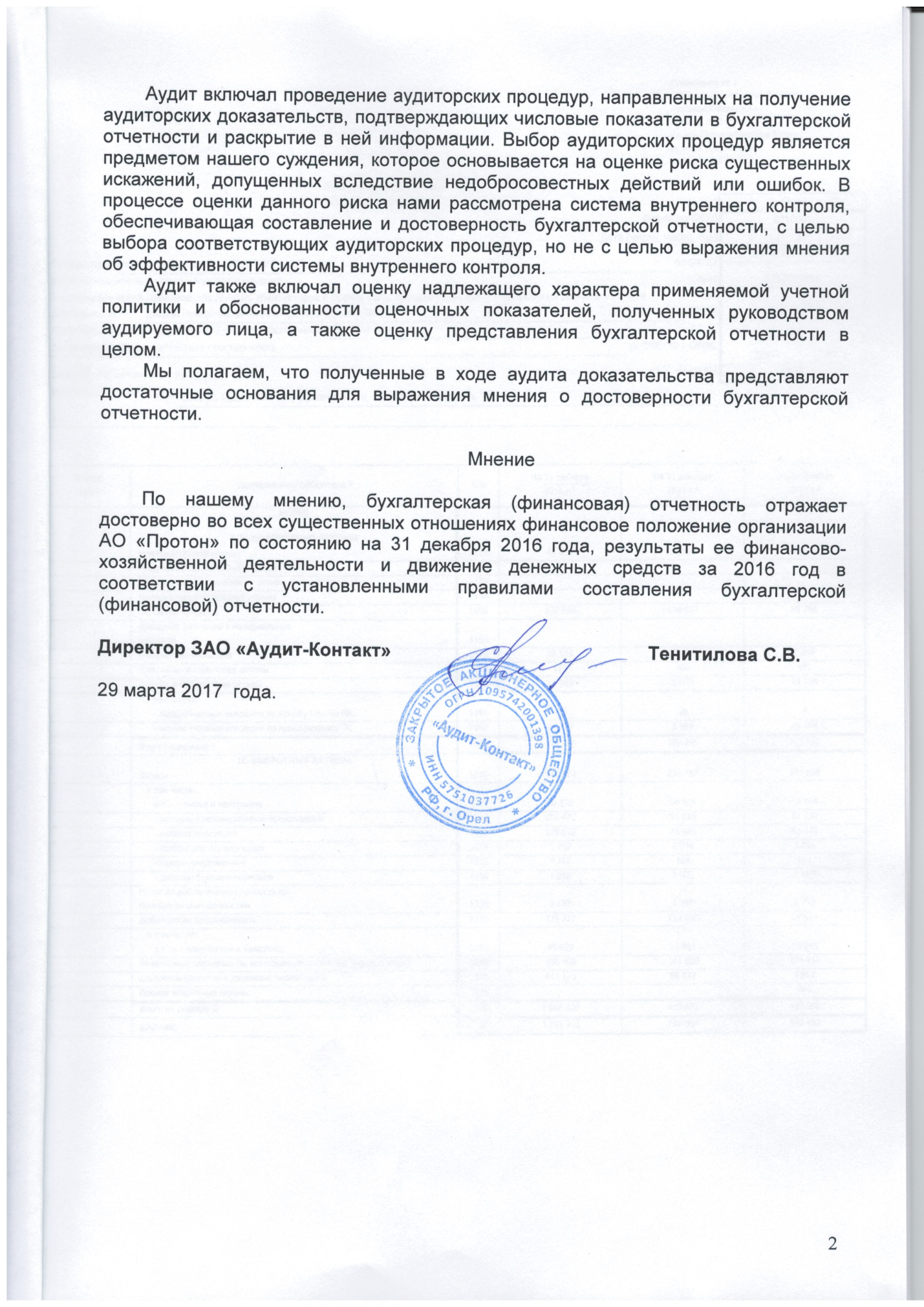 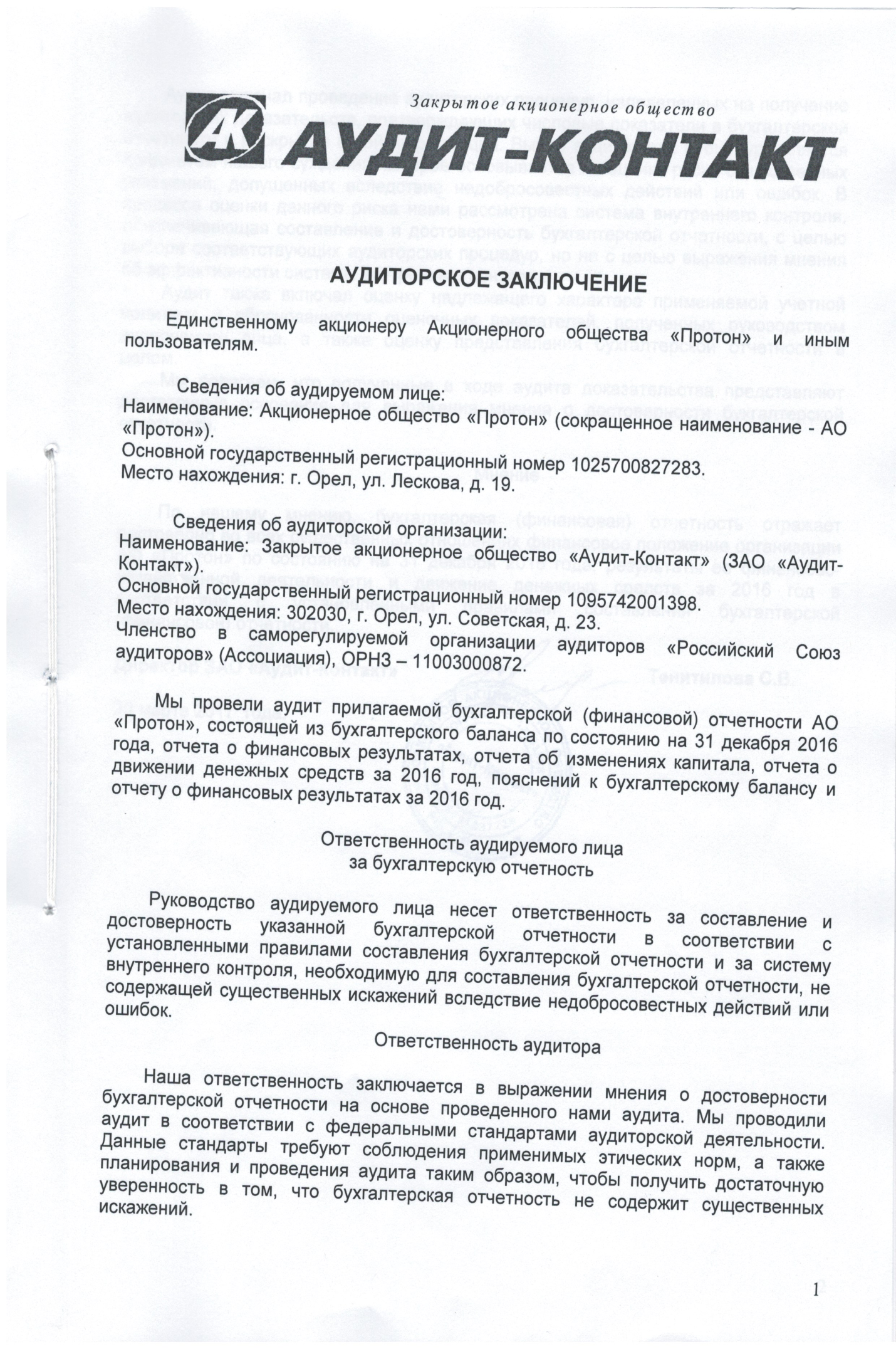 